Załącznik do Uchwały Rady Powiatu IławskiegoNr LIV/407/24z dnia 21 marca 2024 r.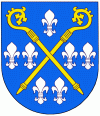 POWIATOWY PROGRAM OCHRONY ZDROWIA PSYCHICZNEGO 
NA LATA 2024-2030SPIS TREŚCI: Wstęp	3Opis stanu istniejącego	5Struktura demograficzna	5Diagnoza występowania zaburzeń psychicznych na terenie powiatu iławskiego …………………………...6Formy wsparcia dla osób z zaburzeniami psychicznymi	12Edukacja dzieci i młodzieży	21Rynek pracy	22Podział oraz harmonogram zadań Powiatowego Programu Ochrony Zdrowia Psychicznego	24Monitoring i sprawozdawczość	29WstępPowiatowy Program Ochrony Zdrowia Psychicznego na lata 2024-2030 opracowany został na podstawie Rozporządzenia Rady Ministrów z dnia 15 listopada 2023 r. w sprawie Narodowego Programu Ochrony Zdrowia Psychicznego na lata 2023-2030 oraz zapisów art. 2 ustawy z dnia 19 sierpnia 1994 r. o ochronie zdrowia psychicznego.Zdrowie psychiczne jest strefą szczególnego zainteresowania działań z obszaru zdrowia publicznego ze względu na rozmiar  i dynamikę kolejnych pojawiających się problemów na przestrzeni ostatnich lat. Izolacja społeczna spowodowana sytuacją epidemiologiczną na świecie oraz w Polsce (pandemia COVID-19) przyczyniła się do pogłębienia wielu zaburzeń psychicznych (m.in. występowania zaburzeń lękowych i wzrostu zachorowań na choroby psychiczne na skalę ogólnoświatową). Wykluczenie społeczeństwa z życia kulturalnego i społecznego, zamknięte poradnie oraz słaby i ograniczony dostęp do opieki zdrowotnej spowodowały również pogorszenie się stanu psychicznego społeczeństwa i niemożliwość rozpoznawania nowych osób potrzebujących pomocy. Dodatkowo trend szybkiego życia w ciągłym stresie, brak relacji międzyludzkich, i wszechobecna samotność pomimo dostępu do mediów stała się również przyczyną wielu zaburzeń psychicznych.Oprócz ww. czynników stan psychiczny ludzi jest zdeterminowany innymi wieloma składnikami, w tym biologicznymi 
(np. genetycznymi, płciowymi), indywidualnymi (np. doświadczeniami osobistymi), rodzinnymi i społecznymi (np. wsparcie społeczne) oraz ekonomicznymi i środowiskowymi (np. status społeczny i warunki życia), a dodatkowo funkcjonujące przekonanie, że opieka psychiatryczna i psychologiczna jest czymś złym i wstydliwym pogłębiła tylko ten problem oraz wpłynęła na efektywność leczenia
 i możliwości wsparcia osób z problemami psychicznymi.Ze względu na zwiększenie poziomu społecznych zagrożeń dla zdrowia psychicznego wynikających m.in. z pandemii COVID-19, zmiany trybu życia, rozluźnienia więzi społecznych, doświadczanie wydarzeń powodujących traumę oraz w celu zapewnienia wzrostu znaczenia zdrowia psychicznego jest niezbędna kontynuacja strategii na rzecz rozwoju systemu ochrony zdrowia psychicznego wdrażanej w ramach Narodowego Programu Ochrony Zdrowia Psychicznego na kolejne lata. Dodatkowo biorąc pod uwagę wskazania ekspertów dotyczące wyzwania dla zdrowia publicznego, jakim jest ochrona zdrowia psychicznego, zachodzi ogromna potrzeba realizacji działań w tym zakresie również na poziomie lokalnym.Promocja i ochrona zdrowia jest jednym z zadań własnych samorządu powiatowego i obejmuje realizację zadań dotyczących w szczególności:1) promocję zdrowia psychicznego i zapobiegania zaburzeniom psychicznym;2) zapewnienie osobom z zaburzeniami psychicznymi wielostronnej i powszechnie dostępnej opieki zdrowotnej oraz innych form opieki i pomocy niezbędnych do życia w środowisku rodzinnym i społecznym;3) kształtowanie wobec osób z zaburzeniami psychicznymi właściwych postaw społecznych, a zwłaszcza zrozumienia, tolerancji, życzliwości, a także przeciwdziałania ich dyskryminacji.Cele główne Narodowego Programu Ochrony Zdrowia Psychicznego na lata 2023–2030 to:1) zapewnienie osobom z zaburzeniami psychicznymi, w tym osobom uzależnionym oraz doświadczającym kryzysu psychicznego, wszechstronnej i kompleksowej opieki i wsparcia adekwatnych do ich potrzeb;2) prowadzenie działań na rzecz zapobiegania stygmatyzacji i dyskryminacji osób z zaburzeniami psychicznymi.Powiatowy Program Ochrony Zdrowia Psychicznego na lata 2024-2030 wpisuje się w cele wyznaczone w Narodowym Programie Ochrony Zdrowia Psychicznego na lata 2023-2030 i wyznacza kierunek działań powiatowych jednostek organizacyjnych, organizacji pozarządowych oraz innych realizatorów, które zmierzać mają do osiągnięcia celu nadrzędnego – ochrony i poprawy stanu zdrowia psychicznego mieszkańców Powiatu Iławskiego.OPIS STANU ISTNIEJĄCEGOSTRUKTURA DEMOGRAFICZNAPowiat Iławski zlokalizowany jest w zachodniej części województwa warmińsko-mazurskiego i zajmuje powierzchnię 1385 km2. 
W jego skład wchodzi siedem gmin: dwie miejskie (Iława i Lubawa), trzy gminy miejsko-wiejskie (Susz, Zalewo, Kisielice) oraz dwie wiejskie (Iława i Lubawa). Gęstość zaludnienia w przeliczeniu na 1 km2 wynosi 67 osób.Sytuacja demograficzna w latach 2020-2022Z powyższej tabeli wynika, że na przestrzeni ostatnich lat, liczba ludności zmniejszyła się o 869 osób, co stanowi 0,96 % populacji.Szczegółowa struktura demograficzna powiatu w roku 2022Na przestrzeni ostatnich lat zauważalnie spada liczba mieszkańców powiatu iławskiego. W ciągu 10 lat z 93201 mieszkańców 
w  2012 r. do 90218 w 2022 r. Ujemny wzrost naturalny powoduje znacznie pogorszenie proporcji między najmłodszymi a najstarszymi generacjami. Znajduje to odzwierciedlenie w wielkościach wskaźnika określającego relacje międzypokoleniowe populacji, czyli liczbą osób w wieku 60 i 65 lat w stosunku do wieku 0-17 lat, a w konsekwencji starzenie się społeczeństwa.DIAGNOZA WYSTĘPOWANIA ZABURZEŃ PSYCHICZNYCH NA TERENIE POWIATU IŁAWSKIEGO 1.Dane dotyczące lecznictwa stacjonarnego całodobowego i ambulatoryjnegoSzpital Powiatowy w Iławie im. Władysława Biegańskiego w Iławie od wielu lat posiada w swojej strukturze oddziały psychiatryczne oraz poradnię zdrowia psychicznego. Oddziały i poradnia prowadzą działalność leczniczą i rehabilitacyjną osób chorych psychicznie, upośledzonych umysłowo oraz osób z organicznymi zaburzeniami centralnego układu nerwowego. Najczęstszą przyczyną pobytu w oddziałach psychiatrycznych szpitala są zespoły zależności alkoholowej, schizofrenia, nerwice czy depresje. 
W 2023 r. Szpital w ramach pilotażu Narodowego Programu Ochrony Zdrowia Psychicznego przystąpił do tworzenia Centrum Zdrowia Psychicznego przy Powiatowym Szpitalu w Iławie, w skład którego wchodzą:1. Poradnia Zdrowia Psychicznego z szeroką ofertą terapeutyczną.2. Mobilne Zespoły Leczenia Środowiskowego, oferujące pomoc i wsparcie w domu chorego.3. Oddział dzienny, który zapewnia opiekę 5 dni w tygodniu w trybie dziennym.4. Oddział psychiatryczny — dla chorych wymagających całodobowego i długotrwałego leczenia.5. Zespół interwencji kryzysowej, który służy pomocą dla osób w trudnej sytuacji osobistejLiczba pacjentów na oddziałach Powiatowego Szpitala im. Władysława Biegańskiego w IławieŹródło: dane Powiatowy Szpital im. Władysława Biegańskiego w IławieDługość pobytu na oddziałach Powiatowego Szpitala im. Władysława Biegańskiego w Iławie (w dniach)Źródło: dane Powiatowy Szpital im. Władysława Biegańskiego w IławieOddziały Psychiatryczne Powiatowego Szpitala im. Władysława Biegańskiego w Iławie istnieją już ponad 30 lat, zmieniając
 w tym czasie swoje oblicze, metody leczenia, zakres oferowanych usług. Zapewniają całodobową opiekę psychiatryczną z pełną diagnostyką zaburzeń psychicznych. Oddziały prowadzą działalność leczniczą i rehabilitacyjną osób chorych psychicznie, upośledzonych umysłowo oraz osób z organicznymi zaburzeniami centralnego układu nerwowego. Najczęstszą przyczyną pobytu 
w oddziałach psychiatrycznych szpitala są zespoły zależności alkoholowej, schizofrenia, nerwice czy depresje.Ilość porad udzielanych przez Poradnię Zdrowia Psychicznego w latach Źródło: dane Powiatowy Szpital im. Władysława Biegańskiego w Iławie                                                                                                                                                                                                                                                                                                                                                                                                                                                                                                                                                                                                                                                                                                                                                                                                                                                                                                                                                                                                                W poradni Zdrowia Psychicznego świadczone są usługi w zakresie diagnostyki i leczenia zaburzeń psychicznych tj. zaburzenia depresyjne i lękowe, schizofrenia, upośledzenie umysłowe. Liczba osób korzystających ze stacjonarnej i ambulatoryjnej opieki zdrowotnej w zakresie psychiatrii od lat utrzymuje się na tym samym poziomie. Związane jest to jednak nie tyle z zapotrzebowaniem na te usługi, co z wysokością kontraktu z NFZ na realizację tych świadczeń.2.  Dane dotyczące wydawania orzeczeń o niepełnosprawności i stopniu niepełnosprawności osobom z zaburzeniami psychicznymi 1. Osoby po 16 roku życia – orzeczenia wydane z symbolem niepełnosprawności: 01-U (upośledzenia umysłowe począwszy od upośledzenia w stopniu umiarkowanym), 02-P ( zaburzenia psychosomatyczne, zaburzenia nastroju począwszy od zaburzeń o umiarkowanym stopniu nasilenia, utrwalone zaburzenia lękowe o znacznym stopniu nasilenia, zespoły otępienne), 12-C (całościowe zaburzenia rozwojowe, powstałe przed 16 rokiem życia, z utrwalonymi zaburzeniami interakcji społecznych lub komunikacji werbalnej oraz stereotypiami zachowań, zainteresowań i aktywności o co najmniej umiarkowanym stopniu nasilenia), 03-L (zaburzenia głosu, mowy i choroby słuchu). 04-O (choroby narządu wzroku), 05-R (upośledzenie narządu ruchu), 06-E (epilepsje – w stopniu lekkim, umiarkowanym i znacznym), 07-S (choroby układu oddechowego i krążenia), 08-T (choroby układu pokarmowego), 09-M (choroby układu moczowo-płciowego), 10-N (choroby neurologiczne), 11-I (inne, w tym schorzenia endokrynologiczne, mataboliczne, zaburzenia enzymatyczne itd.).a)  Ilość i rodzaj orzeczeń:Źródło: dane Powiatowe Centrum Pomocy Rodzinie w IławieNa przestrzeni ostatnich lat wzrasta liczba wydanych orzeczeń z symbolami 01-U, 02-P oraz 12-C, to jest dotyczących zaburzeń psychicznych.  Źródło: dane Powiatowe Centrum Pomocy Rodzinie w IławieNa podstawie danych zawartych w tabeli należy stwierdzić, że odsetek mieszkańców powiatu iławskiego posiadających orzeczenie o niepełnosprawności w stopniu lekkim jest stosunkowo niewielki. Szczególnie w odniesieniu do liczby wydanych orzeczeń przyznających stopień umiarkowany i znaczny. Z przedstawionych danych wynika, że na przestrzeni ostatnich lat największa liczba osób z niepełnosprawnościami psychicznymi to osoby z umiarkowanym stopniem niepełnosprawności.b) Wiek, płeć – ogółem orzeczenia z symbolem 01-U, 02-P, 12-C:Źródło: dane Powiatowe Centrum Pomocy Rodzinie w IławieŹródło: dane Powiatowe Centrum Pomocy Rodzinie w IławieAnalizując dane dotyczące wydanych orzeczeń o stopniu niepełnosprawności z podziałem na kobiety i mężczyzn, nie wskazuje się znacznej różnicy. Liczba wydanych orzeczeń jest dość zbliżona. W odniesieniu do wieku niepełnosprawnych zanika różnica widoczna we wcześniejszym okresie wskazująca na przewagę orzeczeń przyznanych osobom, które ukończyły 60 rok życia. W 2023 roku orzeczenie o stopniu niepełnosprawności wydano dla sześćdziesięciu czterech osób w wieku 16-25 lat, dla trzydziestu dziewięciu w wieku 26-40, dla sześćdziesięciu jeden w wieku 41-60 i dla siedemdziesięciu ośmiu osób, które ukończyły 60 rok życia. 
Z powyższego wynika, że problemy dotyczące zdrowia psychicznego dotykają osób w każdym wieku.c) Wykształcenie - ogółem orzeczenia z symbolem 01-U, 02-P, 12-C:Źródło: dane Powiatowe Centrum Pomocy Rodzinie w IławieNa podstawie danych zawartych w powyższej tabeli w odniesieniu do 2023 roku zauważa się spadek liczby wydanych orzeczeń wraz z posiadanym przez osobę niepełnosprawną wykształceniem ponadgimnazjalnym. Analizując powyższe dane na przestrzeni lat należy stwierdzić, że liczba wydanych orzeczeń wśród osób z wykształceniem mniejszym niż podstawowe oraz osób 
z wykształceniem podstawowym i gimnazjalnym jest stosunkowo zmienna. Natomiast w odniesieniu do wykształcenia zasadniczego i wyższego utrzymuje się ona na podobnym poziomie. Wniosek, jaki nasuwa się po przeanalizowaniu powyższych danych, 
to powiązanie niepełnosprawności z brakiem wykształcenia. Wskazuje to na potrzebę doskonalenia systemu kształcenia osób 
z niepełnosprawnością w zakresie psychicznym, tak aby udało się uzyskać lepsze wykształcenie pozwalające na poprawę komfortu życia tych osób.Ilość osób pozostających w zatrudnieniu na dzień wydania orzeczenia:rok 2021 - 25rok 2022 – 18rok 2023 – 27Ilość osób niepracujących na dzień wydania orzeczenia:rok 2021 - 180rok 2022 – 259rok 2023 – 215Z przedstawionych danych wynika, że od lat utrzymuje się tendencja pozostawania osób z niepełnosprawnością bez zatrudnienia. Niewielka liczba osób zatrudnionych pozostaje w związku z obawą osób z niepełnosprawnościami o utratę świadczeń rentowych. 2. Dzieci do 16 roku życia - orzeczenia wydane z symbolem niepełnosprawności: 01-U (upośledzenia umysłowe począwszy od upośledzenia w stopniu umiarkowanym), 02-P ( zaburzenia psychosomatyczne, zaburzenia nastroju począwszy od zaburzeń o umiarkowanym stopniu nasilenia, utrwalone zaburzenia lękowe o znacznym stopniu nasilenia, zespoły otępienne), 12-C (całościowe zaburzenia rozwojowe, powstałe przed 16 rokiem życia, z utrwalonymi zaburzeniami interakcji społecznych lub komunikacji werbalnej oraz stereotypiami zachowań, zainteresowań i aktywności o co najmniej umiarkowanym stopniu nasilenia), 03-L (zaburzenia głosu, mowy i choroby słuchu). 04-O (choroby narządu wzroku), 05-R (upośledzenie narządu ruchu), 06-E (epilepsje – w stopniu lekkim, umiarkowanym i znacznym), 07-S (choroby układu oddechowego i krążenia), 08-T (choroby układu pokarmowego), 09-M (choroby układu moczowo-płciowego), 10-N (choroby neurologiczne), 11-I (inne, w tym schorzenia endokrynologiczne, mataboliczne, zaburzenia enzymatyczne itd.).a)  Ilość i rodzaj orzeczeń:Źródło: dane Powiatowe Centrum Pomocy Rodzinie w Iławie	Wśród osób, które nie ukończyły szesnastego roku życia zauważa się dysproporcje w odniesieniu do określania symbolu niepełnosprawności. Na przełomie lat wydawano stosunkowo niewiele orzeczeń oznaczonych jako 02-P.  b) Wiek, płeć - ogółem orzeczenia z symbolem 01-U, 02-P, 12-C:Źródło: dane Powiatowe Centrum Pomocy Rodzinie w IławieŹródło: dane Powiatowe Centrum Pomocy Rodzinie w Iławie	Na podstawie danych zawartych w dwóch powyższych tabelach stwierdza się, że najwięcej orzeczeń wydawanych jest dla dzieci między ósmym a szesnastym rokiem życia. W 2023 roku Zespól ds. Orzekania wydał szesnaście orzeczeń dzieciom 
w przedziale wiekowym 0-3, pięćdziesiąt pięć dzieciom w przedziale wiekowym 4-7 oraz siedemdziesiąt jeden orzeczeń dzieciom 
w przedziale wiekowym 8-16. Analizując podział na płeć dzieci niepełnosprawnych zauważa się duże dysproporcje. Orzeczenia wydawane są znacznie częściej chłopcom niż dziewczynkom. III.FORMY WSPARCIA DLA OSÓB Z ZABURZENIAMI PSYCHICZNYMI 1  Powiatowe Centrum Pomocy Rodzinie w Iławie*Opis: rodzaje przedmiotów, sprzętu, ilości, rodzaje i ilości dot. wsparcia w ramach „Aktywny Samorząd”Źródło: dane Powiatowe Centrum Pomocy Rodzinie w Iławie	Największy odsetek osób z niepełnosprawnościami oznaczonymi omawianymi symbolami korzysta z dofinansowania na zakup przedmiotów ortopedycznych. Wynika to jednak nie z rzeczywistych potrzeb tych osób, a z podziału środków PFRON na poszczególne rodzaje pomocy. Ponadto przedstawiono wnioski rozpatrzone pozytywnie, których ilość zależna jest od wielkości dotacji przekazanej przez PFRON.2. Warsztaty Terapii ZajęciowejNa terenie Powiatu Iławskiego prowadzone są trzy warsztaty terapii zajęciowej: w Iławie, Lubawie i Suszu. Przeznaczone są głównie dla osób z dysfunkcją intelektualną ze stopniem niepełnosprawności znacznym lub umiarkowanym.WTZ w IławieUczestnikiem Warsztatu Terapii Zajęciowej w Iławie może być każda pełnoletnia osoba niepełnosprawna, która wyraża chęć korzystania  z  dostępnych w WTZ  form rehabilitacji oraz spełnia wymagania formalne, czyli posiada w orzeczeniu
 o niepełnosprawności stopień umiarkowany lub znaczny oraz wskazanie dotyczące udziału w terapii zajęciowej. Zajęcia polegają na uczestniczeniu w różnorodnych formach terapii pracą, które realizowane są  w pracowniach: multimedialnej, stolarskiej i umiejętności praktycznych, krawiecko-hafciarskiej, rękodzieła, ceramicznej, plastyczno-witrażowej oraz gospodarstwa domowego. Podczas zajęć uczestnicy doskonalą umiejętności zawodowe, rozwijają zainteresowania i podstawowe zdolności niezbędnie do samodzielnego funkcjonowania w życiu.Źródło: dane Powiatowe Centrum Pomocy Rodzinie w IławieWTZ w LubawieW Warsztacie Terapii Zajęciowej w Lubawie działają pracownie: stolarska, plastyczna, krawiecka, tkacko – dziewiarska, gospodarstwa domowego. Instruktorzy poszczególnych pracowni prowadzą z uczestnikami niepełnosprawnymi intelektualnie szeroko pojętą terapię, kształcącą wiele funkcji: manualne, społeczne, zawodowe i ogólne. Kryje się za tym rozwój umiejętności praktycznych, jak: posługiwanie się prostymi narzędziami stolarskimi, krawieckimi, kuchennymi; przystosowanie do życia w szerszym społeczeństwie, umiejętność dokonywania zakupów, załatwiania spraw urzędowych - aż do przygotowania do podjęcia pracy na otwartym rynku pracy. Na co dzień kształci się też podstawowe umiejętności samoobsługowe i czynności życia codziennego, niezbędne w prowadzeniu samodzielnego gospodarstwa domowego. W Warsztacie prowadzone są też zajęcia specjalistyczne 
z psychologiem, fizjoterapeutą i specjalistą d.s. reintegracji zawodowej. Poszczególni specjaliści mają za zadanie rozpoznanie dysfunkcji uczestników i podjęcie odpowiednich kroków w celu ich wyeliminowania. Źródło: dane Powiatowe Centrum Pomocy Rodzinie w IławieWTZ w SuszuWarsztat Terapii Zajęciowej w Suszu jest placówką pobytu dziennego, w której prowadzona jest rehabilitacja społeczna 
i zawodowa osób niepełnosprawnych intelektualnie lub fizycznie w stopniu umiarkowanym bądź znacznym. Na zajęcia terapeutyczne do WTZ W 2023 r. uczęszczało 40 osób niepełnosprawnych. Zajęcia odbywają się przez cały rok z wyłączeniem przerwy wakacyjnej, która przypada w okresie letnim. Działania rewalidacyjne obejmują: poprawę kondycji fizycznej i zaradności osobistej, kształtowanie samodzielności, odpowiedzialności, pracowitości i zdyscyplinowania, przygotowanie do życia w środowisku społecznym, naukę umiejętności pozwalających na podjęcie pracy zarobkowej. 
W Warsztacie Terapii Zajęciowej dominującą formą terapii jest ergoterapia. Zajęcia z zakresu rehabilitacji zawodowej prowadzone są w pracowniach: gospodarstwa domowego, zaradności osobistej, wikliniarskiej, plastycznej, dziewiarskiej, stolarskiej i ogrodniczej. 
W czasie zajęć uczestnicy nabywają umiejętności zawodowe charakterystyczne dla danej pracowni. Podopieczni mają możliwość wyboru i zmiany pracowni, dzięki czemu zwiększa się zakres rozwijanych umiejętności. Stopień trudności zadań wykonywanych przez podopiecznych w pracowniach jest dostosowany do ich aktualnych możliwości i ulega stopniowemu zwiększeniu w miarę nabywania wprawy i nowych umiejętności.Źródło: dane Powiatowe Centrum Pomocy Rodzinie w Iławie3. Powiatowy Środowiskowy Dom Samopomocy w IławiePowiatowy Środowiskowy Dom Samopomocy jest ponadlokalną jednostką dziennego pobytu, przeznaczoną dla osób dorosłych niepełnosprawnych intelektualnie, przewlekle psychicznie chorych oraz wykazujących inne przewlekłe zaburzenia czynności psychicznych, które nie wymagają leczenia szpitalnego bądź opieki stacjonarnej.Źródło: dane Powiatowy Środowiskowy Dom Samopomocy w Iławie4. Domy Pomocy Społecznej Na terenie powiatu iławskiego funkcjonują obecnie 2, prowadzone przez samorząd powiatu iławskiego, domy pomocy społecznej zlokalizowane w Suszu i Lubawie (dom w Lubawie posiada filię w Iławie).Dom Pomocy Społecznej w Lubawie z filią w Iławie	Dom Pomocy Społecznej w Lubawie z filią w Iławie jest samodzielną jednostką organizacyjną i jednostką budżetową powiatu iławskiego. Dom ma charakter ponadlokalny, przyjmowani są do niego mieszkańcy powiatu iławskiego oraz innych powiatów. Dom przeznaczony jest dla osób dorosłych niepełnosprawnych intelektualnie w stopniu lekkim, umiarkowanym oraz znacznym, jeżeli stopień niepełnosprawności intelektualnej tych osób pozwala im na w miarę samodzielne funkcjonowanie (Dom Pomocy Społecznej w Lubawie) oraz dla osób przewlekle somatycznie chorych (filia w Iławie).W szczególnych przypadkach do Domu mogą być kierowane osoby psychicznie chore, które nie zagrażają zdrowiu i życiu innych osób. Dom ma charakter domu stałego pobytu. Do Domu mogą być przyjmowane osoby na pobyt czasowy.Źródło: dane Dom Pomocy Społecznej w LubawieŹródło: dane Dom Pomocy Społecznej w Lubawieb) Dom Pomocy Społecznej w SuszuDom Pomocy Społecznej w Suszu jest samodzielną jednostką organizacyjną i jednostką budżetową powiatu iławskiego. Dom przeznaczony jest dla dzieci, młodzieży oraz dorosłych upośledzonych intelektualnie. Podopiecznym zapewnia się posiłki dietetyczne zgodnie z zaleceniami lekarza. Dom posiada 33 pokoje: 1, 2, 3 i 4-osobowe; sale dziennego pobytu, jadalnie, pomieszczenie do rehabilitacji i terapii zajęciowej.Źródło: dane Dom Pomocy Społecznej w SuszuWiększość mieszkańców DPS w Suszu posiada niepełnosprawność sprzężoną - złożoną, podwójną lub wieloraką. Z tego powodu symbole niepełnosprawności nakładają się na siebie. Wszystkie one zostały uwzględnione w poniższej tabeli.Źródło: dane Dom Pomocy Społecznej w Suszu5. Poradnia Psychologiczno-Pedagogiczna Celem jej funkcjonowania jest udzielanie dzieciom i młodzieży pomocy  psychologicznej, pedagogicznej, logopedycznej, pomocy w wyborze kierunku kształcenia i zawodu, a także udzielania rodzicom i nauczycielom pomocy psychologiczno-pedagogicznej związanej z wychowaniem i kształceniem młodzieży. Poradnia wchodzi w strukturę Powiatowego Centrum Rozwoju Edukacji w Iławie.Dane dotyczące ilości i rodzaju zaburzeń psychicznych dzieci diagnozowanych i poddawanych terapii w Poradni.Źródło: dane Powiatowe Centrum Rozwoju Edukacji w IławieDane wskazują, że wzrasta liczba dzieci cierpiących na szeroko pojęte zaburzenia psychiczne. Jak wynika z analiz opublikowanych przez instytucje   monitorujące dostępność lecznictwa psychiatrycznego coraz większa grupa dzieci i młodzieży poniżej 18. roku życia wykazuje zaburzenia psychiczne w stopniu wymagającym profesjonalnej pomocy psychiatrycznej i psychologicznej.          IV.EDUKACJA DZIECI I MŁODZIEŻYZespół Placówek Szkolno-Wychowawczych w IławieZespół Placówek Szklono – Wychowawczych w Iławie kształceniem specjalnym obejmuje uczniów, którzy ze względu na swoją niepełnosprawność wymagają stosowania specjalnych metod pracy oraz specjalnej organizacji nauki. W skład Zespołu wchodzi Specjalny Ośrodek Szkolno-Wychowawczy im. Janusza Korczaka w Iławie, w którym funkcjonuje: Szkoła Podstawowa Specjalna, Branżowa Szkoła I Stopnia Specjalna oraz Szkoła Specjalna Przysposabiająca do Pracy. Dane wykazane w bazie SIO  na 30.09.2021, 30.09.2022, 30.09.2023Specjalny Ośrodek Szkolno-Wychowawczy w KisielicachZmodernizowany i nowocześnie wyposażony Ośrodek Szkolno–Wychowawczy, funkcjonujący w ramach Zespołu Szkół Rolniczych im. H. i S. Sierakowskich w Kisielicach, zapewnia dzieciom nieodpłatną oraz indywidualną terapię w zakresie rewalidacji oraz zajęć edukacyjno–terapeutycznych. Dzięki indywidualnym programom nauczania, możliwa jest zindywidualizowana praca nawet w grupie. Ośrodek jest w pełni dostosowany dla osób poruszających się na wózkach. Zapewnia pełne wyżywienie, uwzględniając indywidualną dietę ucznia na każdym szczeblu edukacji. Do dyspozycji uczniów są specjalistyczne sale i gabinety, dla najmłodszych uczniów na terenie Ośrodka znajduje się bogato wyposażony plac zabaw, a także internat.Dane wykazane w bazie SIO na 30.09.2021, 30.09.2022, 30.09.2023V.RYNEK PRACY - aktywizacja zawodowa osób z zaburzeniami psychicznymiPowiatowy Urząd Pracy w Iławie  świadczy między innymi pomoc w poszukiwaniu pracy osobom z zaburzeniami psychicznymi 
z terenu powiatu iławskiego.Źródło: dane Powiatowy Urząd Pracy w IławieNiewiele osób z zaburzeniami psychicznymi rejestruje się w Urzędzie Pracy i korzysta z jego wsparcia 
w uzyskaniu zatrudnienia. Tak niski poziom aktywizacji zawodowej spowodowany jest między innymi:- niewystarczającą liczbą działań skierowaną na zaktywizowanie tej grupy, w tym również niedostateczne informowanie pracodawców o ulgach i korzyściach w zatrudnianiu osób niepełnosprawnych,- wstydem środowiskowym (dotyczy głównie osób z chorobami psychicznymi, tj. nerwice, depresje, schizofrenie), wywodzącym się
 z braku akceptacji osób chorych, często nawet strachem, spowodowanym zbyt małą wiedzą na temat tego rodzaju schorzeń,- brakiem odpowiedniej ilości środków z PFRON na aktywizację zawodową osób niepełnosprawnych.PODZIAŁ ORAZ HARMONOGRAM ZADAŃ POWIATOWEGO PROGRAMU OCHRONY ZDROWIA PSYCHICZNEGO NA LATA 2024-2030Cel główny 1 – Zapewnienie osobom z zaburzeniami psychicznymi, w tym osobom uzależnionym oraz doświadczającym kryzysu psychicznego, wszechstronnej i kompleksowej opieki i wsparcia adekwatnego do ich potrzebCel główny 2 – zapewnienie osobom z zaburzeniami psychicznymi, w tym osobom uzależnionym oraz doświadczającym kryzysu psychicznego, wszechstronnej i kompleksowej opieki i wsparcia adekwatnych do ich potrzeb.MONITORING I SPRAWOZDAWCZOŚĆ	Monitorowanie przebiegu realizacji Programu odbywać się będzie w oparciu o coroczne informacje podmiotów zaangażowanych w jego realizację. Podmioty te zostały wskazane w Harmonogramie oraz podziale zadań Powiatowego Programu Ochrony Zdrowia Psychicznego jako jednostki odpowiedzialne oraz realizatorzy.Corocznie w ramach monitoringu Powiatowy Zespół koordynujący realizację Powiatowego Programu Ochrony Zdrowia Psychicznego w na lata 2024-2030 dokona dokładnej analizy realizacji Programu. Koordynator Zespołu – odpowiada za przedstawienie informacji z wykonania zadań Programu – Zarządowi Powiatu Iławskiego i wymaganych sprawozdań jednostkom zewnętrznym.Powiat IławskiRokRokRokPowiat Iławski202020212022Liczba mieszkańców ogółem910879056290218Liczba ludności ogółem:90218Liczba ludności ogółem:90218Przyrost naturalny-297Przyrost naturalny-297ludność wg ekonomicznych grup wiekowychw % populacjiludność wg ekonomicznych grup wiekowychw % populacjiludność wg ekonomicznych grup wiekowychw % populacjiPłećPłećPrzyrost naturalny-297Przyrost naturalny-297ludność wg ekonomicznych grup wiekowychw % populacjiludność wg ekonomicznych grup wiekowychw % populacjiludność wg ekonomicznych grup wiekowychw % populacjimężczyźniKobietyUrodzenia żywezgonyprzedprodukcyjnyprodukcyjnypoprodukcyjny 4455645662723102020,058,821,2Rok20192020202120222023Liczba pacjentówOdział Psychiatrii -505 Oddział Terapii Uzależnień od Alkoholu – 246Odział Psychiatrii + OTUA -  751Odział Psychiatrii -320Oddział Terapii Uzależnień od Alkoholu – 214Odział Psychiatrii + OTUA -  534Odział Psychiatrii -313Oddział Terapii Uzależnień od Alkoholu – 236Odział Psychiatrii + OTUA -  549Odział Psychiatrii - 443Oddział Terapii Uzależnień od Alkoholu – 232Odział Psychiatrii + OTUA - 675Odział Psychiatrii - 493Oddział Terapii Uzależnień od Alkoholu – 232Odział Psychiatrii + OTUA - 725Nazwa oddziału201920202021202220231.Oddział Psychiatrii29,0333,8833,1134,5933,962.Oddział Terapii Uzależnień od Alkoholu43,3543,3442,7341,2643,37Rok20192020202120222023Ilość porad20681865238720372080Symbol przyczyny niepełnosprawności Ilość wydanych orzeczeń -  rokIlość wydanych orzeczeń -  rokIlość wydanych orzeczeń -  rokSymbol przyczyny niepełnosprawności 20212022202301-U34483802-P15820618812-C132316RAZEM205277242Symbol przyczyny niepełnosprawnościStopień znacznyStopień znacznyStopień znacznyStopień umiarkowanyStopień umiarkowanyStopień umiarkowanyStopień lekkiStopień lekkiStopień lekkiSymbol przyczyny niepełnosprawnościrokrokrokrokrokrokrokrokrokSymbol przyczyny niepełnosprawności20212022202320212022202320212022202301-U10251821211732302-P48765765828745484412-C4128466642RAZEM621138390109110545449Podział ze względu na wiekWiekWiekWiekWiekWiekWiekWiekWiekWiekWiekWiekWiekPodział ze względu na wiek16-2516-2516-2526-4026-4026-4041-6041-6041-60powyżej 60powyżej 60powyżej 60Podział ze względu na wiekrokrokrokrokrokrokrokrokrokrokrokrokPodział ze względu na wiek2021    20222023202120222023202120222023202120222023Ogółem587864354639486061649378Podział ze względu na płećrokrokrokPodział ze względu na płeć202120222023Kobiety 91137109Mężczyźni114140133Podział ze względu na wykształcenie WykształcenieWykształcenieWykształcenieWykształcenieWykształcenieWykształcenieWykształcenieWykształcenieWykształcenieWykształcenieWykształcenieWykształcenieWykształcenieWykształcenieWykształceniePodział ze względu na wykształcenie mniej niż podstawowemniej niż podstawowemniej niż podstawowepodstawowe i gimnazjalnepodstawowe i gimnazjalnepodstawowe i gimnazjalnezasadniczezasadniczezasadniczeponadgimnazjalneponadgimnazjalneponadgimnazjalnewyższewyższewyższePodział ze względu na wykształcenie rokrokrokrokrokrokrokrokrokrokrokrokrokrokrokPodział ze względu na wykształcenie 202120222023202120222023202120222023202120222023202120222023Ogółem 56977248676342545450454091413Symbol przyczyny niepełnosprawności Ilość wydanych orzeczeń -  rokIlość wydanych orzeczeń -  rokIlość wydanych orzeczeń -  rokSymbol przyczyny niepełnosprawności 20212022202301-U19302802-P67612-C7174108RAZEM96111142Podział ze względu na wiek orzekanychWiek:  0-3Wiek:  0-3Wiek:  0-3Wiek:  4-7Wiek:  4-7Wiek:  4-7Wiek:  8-16Wiek:  8-16Wiek:  8-16Podział ze względu na wiek orzekanych202120222023202120222023202120222023Ogółem 192116232255546871Podział ze względu na płećrokrokrokPodział ze względu na płeć202120222023Kobiety 123141Mężczyźni8080101Rodzaje udzielonego dofinansowania Liczba osóbLiczba osóbLiczba osóbLiczba osóbLiczba osóbLiczba osóbRodzaje udzielonego dofinansowania rok 2021rok 2021rok 2022rok 2022Rok 2023Rok 2023Rodzaje udzielonego dofinansowania ogółemsymbole 01-2,02-P, 12-Cogółemsymbole 01-2,02-P, 12-Cogółemsymbole 01-2,02-P, 12-CTurnus rehabilitacyjny1201-U – 4 osoby,02-P – 4 osoby,12-C – 4 osoby 21 01-U - 4 osoby,02-P – 15 osób,12-C – 2 osoby1401-U – 6 osób,02-P – 6 osób,12-C – 2 osobyZakup przedmiotów ortopedycznych, środków pomocniczych i sprzętu rehabilitacyjnego *50O1-U- 11 w tym:7  osób- pielucho majtki, 2 osoby – buty ortopedyczne,2 osoby – wózek inwalidzki specjalistyczny02-P- 37 w tym:30 osób – pielucho majtki,1 osoba – balkonik, 4 osoby – aparat słuchowy,2 osoby – aparaty słuchowe i wkładka uszna,1 osoba- kule,12-C-2 w tym:3 osoby – obuwie ortopedyczne, 3 osoby – wkładki uszne,2 osoby- protezy.8101-U- 17 w tym:2 osoby – aparat słuchowy i wkładka uszna, 1 osoba – szkła okularowe, 2 osoby – obuwie ortopedyczne,5 osób – wózki inwalidzkie,7 osób – pielucho majtki02 – P- 55 w tym:47 osób – pielucho majtki,1 osoba – balkonik,2 osoby – aparat słuchowy i wkładka uszna, 3 osoby – aparat słuchowy,1 osoba – materac przeciwodleżynowy,1 osoba – rower rehabilitacyjny,12 – C -9 w tym:1 osoba – balkonik,3 osoby  - aparat słuchowy i wkładka uszna,1 osoba – aparat słuchowy,4 osoby – pielucho majtki 6801-U- 13 w tym:8 osób – pielucho majtki,2 osoby – wózek inwalidzki,1 osoba – balkonik,1 osoba – aparat słuchowy,1 osoba – pionizator  02 – P- 42 w tym:31 osób – pielucho majtki,3 osoby – materac przeciwodleżynowy,2 osoby – aparat słuchowy i wkładka uszna,1 osoba – balkonik,2 osoby – poduszka przeciwodleżynowy,1 osoba – orteza,1 osoba – wózek inwalidzki,1 osoba – rower rehabilitacyjny12 – C – 13 w tym: 12 osób – pielucho majtki,1 osoba – aparat słuchowy i wkładka uszna Likwidacja barier architektonicznych,       w komunikowaniu się     i technicznych15O1-U 2 osoby,02-P7 osób,12 -C6 osób.14O1-U 3 osoby,02-P6 osób,12 -C8 osób.14O1-U 7 osób,02-P5 osób,12 -C5 osób.Inne formy wparcia – pilotażowy program „Aktywny samorząd”*23301-U – laptop, smartfon 02-P – wózek inwalidzki elektryczny, laptop02-P - studenci5101-U-komputer, sprzęt elektroniczny, skuter elektryczny02-P sprzęt elektroniczny62O1-U – komputer, smartfon, drukarka 02-P- studenciUczestnicy Warsztatów Terapii Zajęciowejw  IławieSymbol przyczyny niepełnosprawnościSymbol przyczyny niepełnosprawnościSymbol przyczyny niepełnosprawnościSymbol przyczyny niepełnosprawnościUczestnicy Warsztatów Terapii Zajęciowejw  Iławie01-U02-P12-Csprzężonerok 2021124929rok 2022124929rok 2023164931Uczestnicy Warsztatów Terapii Zajęciowejw  LubawieSymbol przyczyny niepełnosprawnościSymbol przyczyny niepełnosprawnościSymbol przyczyny niepełnosprawnościSymbol przyczyny niepełnosprawnościUczestnicy Warsztatów Terapii Zajęciowejw  Lubawie01-U02-P12-Csprzężonerok 2021106-14rok 2022107-13rok 202384-18Uczestnicy Warsztatów Terapii Zajęciowejw  SuszuSymbol przyczyny niepełnosprawnościSymbol przyczyny niepełnosprawnościSymbol przyczyny niepełnosprawnościSymbol przyczyny niepełnosprawnościUczestnicy Warsztatów Terapii Zajęciowejw  Suszu01-U02-P12-Csprzężonerok 20211911-9rok 2022209-7rok 2023231114Uczestnicy Środowiskowego Domu SamopomocySymbol przyczyny niepełnosprawnościSymbol przyczyny niepełnosprawnościSymbol przyczyny niepełnosprawnościUczestnicy Środowiskowego Domu Samopomocy01-U02-P12-CRok 2021231510Rok 2022241412Rok 2023241512  Mieszkańcy DPS 
w  LubawieŁączna liczba mieszkańcówSymbol przyczyny niepełnosprawnościSymbol przyczyny niepełnosprawnościSymbol przyczyny niepełnosprawności  Mieszkańcy DPS 
w  LubawieŁączna liczba mieszkańców01-U02-P12-Crok 20213928170rok 20223828170rok 20233929170Mieszkańcy DPS 
w  IławieŁączna liczba mieszkańcówSymbol przyczyny niepełnosprawnościSymbol przyczyny niepełnosprawnościSymbol przyczyny niepełnosprawnościMieszkańcy DPS 
w  IławieŁączna liczba mieszkańców01-U02-P12-Crok 202175290rok 2022762120rok 2023752100Mieszkańcy DPS 
w SuszuŁączna liczba mieszkańcówNowoprzyjęciZgonyPowrót do domu rodzinnegoPrzeniesienie do innejjednostkiŁączna liczba osób zameldowanych w DPS w Suszu w danym rokurok 202190210092rok 202290440094rok 202388240090Mieszkańcy DPS w  SuszuSymbol przyczyny niepełnosprawnościSymbol przyczyny niepełnosprawnościSymbol przyczyny niepełnosprawnościSymbol przyczyny niepełnosprawnościSymbol przyczyny niepełnosprawnościSymbol przyczyny niepełnosprawnościSymbol przyczyny niepełnosprawnościMieszkańcy DPS w  Suszu01-U02-P03-L05-R06-E10-N12-Crok 20219216480143rok 20229416490154rok 20239016491154Liczba dzieciLiczba dzieciLiczba dzieciLiczba dzieciLiczba dzieciLiczba dzieciLiczba dzieciLiczba dzieciLiczba dzieciLiczba dzieciLiczba dzieciLiczba dzieciLiczba dzieciLiczba dzieciRokZaburzenia emocjonalneADHD i zaburzenia w zachowaniupsychozydepresjeZaburzenia odżywiania(bulimia, anoreksja)Uzależnienie od hazarduUzależnienie od narkotykówUzależnienie od komputeraFobie szkolneUpośledzenie umysłoweChoroby psychiczneZagrożenie niedostosowaniem społecznymInne: Autyz, zaburz enia genetyczne20213319012100041132141012022402701410005159230982023623203810004202330131Liczba uczniów uczęszczających do placówkirok 2021rok 2022rok 2023Szkoła Podstawowa Specjalna101108110Branżowa Szkoła I Stopnia Specjalna251816Szkoła Specjalna Przysposabiająca do Pracy444550Razem170171176Liczba uczniów uczęszczających do placówkirok 2021rok 2022rok 2023Przedszkole Specjalne252224Szkoła Podstawowa Specjalna91101102Szkoła Specjalna Przysposabiająca do Pracy689Razem122131135Rodzaj wsparcia dla osób zrejestrowanych w PUP w Iławie z symbolami przyczyny niepełnosprawności 01-U, 02-PLiczba osóbLiczba osóbLiczba osóbLiczba osóbLiczba osóbRodzaj wsparcia dla osób zrejestrowanych w PUP w Iławie z symbolami przyczyny niepełnosprawności 01-U, 02-Prok 2018Rok 2019rok 2020rok 2021rok 2022Aktywizacja zawodowa w ramach ustawy o rehabilitacji zawodowej i społecznej oraz zatrudnianiu osób niepełnosprawnych00000Staże65532Szkolenia02011Roboty publiczne10000Refundacja kosztów wyposażenia lub doposażenia stanowiska pracy dla skierowanego bezrobotnego10100Jednorazowe środki na podjęcie działalności gospodarczej 00000Prace interwencyjne20000Prace społecznie użyteczne12120Razem – bez podziału na formę aktywizacji1197631.1. Cel szczegółowyUpowszechnienie zintegrowanego i kompleksowego modelu ochrony zdrowia psychicznego w oparciu o model opieki środowiskowejUpowszechnienie zintegrowanego i kompleksowego modelu ochrony zdrowia psychicznego w oparciu o model opieki środowiskowejUpowszechnienie zintegrowanego i kompleksowego modelu ochrony zdrowia psychicznego w oparciu o model opieki środowiskowejUpowszechnienie zintegrowanego i kompleksowego modelu ochrony zdrowia psychicznego w oparciu o model opieki środowiskowejUpowszechnienie zintegrowanego i kompleksowego modelu ochrony zdrowia psychicznego w oparciu o model opieki środowiskowejUpowszechnienie zintegrowanego i kompleksowego modelu ochrony zdrowia psychicznego w oparciu o model opieki środowiskowejUpowszechnienie zintegrowanego i kompleksowego modelu ochrony zdrowia psychicznego w oparciu o model opieki środowiskowej-------opis zadaniaforma realizacjiJednostka odpowiedzialnaJednostka odpowiedzialnaRealizatorzytermin realizacjiWskaźniki monitorujące1.1.1.Opracowanie lokalnego programu zwiększenia dostępności i zmniejszenia nierówności w dostępie do różnych form środowiskowej psychiatrycznej opieki zdrowotnej, w tym rozwoju CZP oraz placówek psychiatrycznej opieki zdrowotnej dla dzieci i młodzieży.Opracowanie programu.Starostwo Powiatowe w IławieStarostwo Powiatowe w IławieJednostki realizujące powiatowy programW trakcie realizacji powiatowego programuSprawozdanie z realizacji programu1.1.2.Utworzenie oraz rozwój CZP zgodnie z zasadami zawartymi w rozdziale 5 Narodowego Programu Ochrony Zdrowia Psychicznego na lata 2023-2030Uruchomienie w strukturach Powiatowego Szpitala w Iławie CZP,Powiatowy Szpital im. Władysława Biegańskiego w IławiePowiatowy Szpital im. Władysława Biegańskiego w IławiePowiatowy Szpital im. Władysława Biegańskiego w IławieW trakcie realizacji powiatowego programuFunkcjonowanie CZP w danym roku1.1.2.Utworzenie oraz rozwój CZP zgodnie z zasadami zawartymi w rozdziale 5 Narodowego Programu Ochrony Zdrowia Psychicznego na lata 2023-2030Rozwój CZP funkcjonującego w strukturach Powiatowego Szpitala w IławiePowiatowy Szpital im. Władysława Biegańskiego w IławiePowiatowy Szpital im. Władysława Biegańskiego w IławiePowiatowy Szpital im. Władysława Biegańskiego w IławieW trakcie realizacji powiatowego programuFunkcjonowanie CZP w danym roku1.2. Cel szczegółowyUpowszechnienie zróżnicowanych form pomocy i oparcia społecznegoUpowszechnienie zróżnicowanych form pomocy i oparcia społecznegoUpowszechnienie zróżnicowanych form pomocy i oparcia społecznegoUpowszechnienie zróżnicowanych form pomocy i oparcia społecznegoUpowszechnienie zróżnicowanych form pomocy i oparcia społecznegoUpowszechnienie zróżnicowanych form pomocy i oparcia społecznegoUpowszechnienie zróżnicowanych form pomocy i oparcia społecznego-------opis zadaniaforma realizacjiJednostka odpowiedzialnaJednostka odpowiedzialnaRealizatorzytermin realizacjiWskaźniki monitorujące1.2.1.Aktualizacja poszerzenia, zróżnicowania 
i unowocześniania pomocy i oparcia społecznego dla osób z zaburzeniami psychicznymi, w zakresie pomocy bytowej, mieszkaniowej, stacjonarnej, samopomocy środowiskowejRozwój istniejącej bazy usług opiekuńczych, bytowych i mieszkaniowych dla osób z zaburzeniami psychicznymi,Poszerzenie, unowocześnienie pomocy w ramach punktu interwencji kryzysowej oferującego poradnictwo i pomoc w stanach kryzysu zagrażającego zdrowiu psychicznemu w formie konsultacjiTworzenie i prowadzenie Klubów Samopomocy,Utworzenie i prowadzenie mieszkań chronionych mieszkań treningowych, wspomaganych,Powiatowe Centrum Pomocy Rodzinie 
w IławiePowiatowe Centrum Pomocy Rodzinie 
w IławiePowiatowy Środowiskowy Dom Samopomocy w IławieDom Pomocy Społecznej w LubawieDom Pomocy Społecznej w SuszuPowiatowe Centrum Pomocy Rodzinie 
w IławieZespół Placówek Szkolno-Wychowawczych 
w IławieSpecjalny Ośrodek Szkolno-Wychowawczy w KisielicachPowiatowe Centrum Rozwoju Edukacji 
w IławieWTZ w IławieWTZ w LubawieWTZ w SuszuRealizacja ciągła w trakcie trwania ProgramuLiczba jednostek biorących udział w Programie w danym roku.1.2.2.Wspieranie finansowe projektów organizacji pozarządowych służących rozwojowi  form oparcia społecznego dla osób 
z zaburzeniami psychicznymiOgłaszanie otwartych konkursów ofert oraz zlecanie realizacji zadań publicznych przez organizacje pozarządowe zgodnie z ustawą  
z dnia 24 kwietnia 2003 r . 
o działalności pożytku publicznego i o wolontariacie,Dofinansowanie zadań wymienionych w art. 35 a, ust.1 pkt 7 i 8 ustawy z dnia 27 sierpnia 1997 r. o rehabilitacji zawodowej i społecznej osób niepełnosprawnychStarostwo Powiatowe w IławieStarostwo Powiatowe w IławieStarostwo Powiatowe 
w IławiePowiatowe Centrum Pomocy Rodzinie 
w IławieRealizacja ciągła w trakcie trwania ProgramuLiczba otwartych ogłoszonych konkursów ofert,wysokość dotacji przekazanych organizacjom pozarządowym w danym roku1.2.3.Zwiększenie udziału zagadnień pomocy osobom z zaburzeniami psychicznymi 
w działalności powiatowych centrów pomocy rodzinieUwzględnienie w planowanych szkoleniach kadry pomocy społecznej specyfiki pracy z osobami  zaburzeniami psychicznymi w formie: szkoleń, spotkań, warsztatów;Usprawnianie współpracy 
z ośrodkami pomocy społecznej 
w zakresie integracji społecznej osób z osobami  zaburzeniami psychicznymi, także poprzez upowszechnianie wiedzy wśród beneficjentów pomocy społecznej o powiatowych zasobach socjalnych – forma: bieżące informowanie o zasobach powiatu.Powiatowe Centrum Pomocy Rodzinie 
w IlawiePowiatowe Centrum Pomocy Rodzinie 
w IlawiePowiatowe Centrum Pomocy Rodzinie 
w IlawieRealizacja ciągła w trakcie trwania ProgramuLiczba szkoleń, warsztatów, spotkań, informacji w danym roku1.3. Cel szczegółowyAktywizacja zawodowa i społeczna osób z zaburzeniami psychicznymiAktywizacja zawodowa i społeczna osób z zaburzeniami psychicznymiAktywizacja zawodowa i społeczna osób z zaburzeniami psychicznymiAktywizacja zawodowa i społeczna osób z zaburzeniami psychicznymiAktywizacja zawodowa i społeczna osób z zaburzeniami psychicznymiAktywizacja zawodowa i społeczna osób z zaburzeniami psychicznymiAktywizacja zawodowa i społeczna osób z zaburzeniami psychicznymi-------opis zadaniaforma realizacjiJednostka odpowiedzialnaRealizatorzyRealizatorzytermin realizacjiWskaźniki monitorujące1.3.1.Zwiększenie dostępności rehabilitacji zawodowej, organizacja poradnictwa zawodowego i szkoleń zawodowych dla osób niepełnosprawnych, w tym 
z zaburzeniami psychicznymiInformacja zawodowa grupowaGrupowa porada zawodowaIndywidualna informacja zawodowaIndywidualna porada zawodowaUruchomienie finansowania  instrumentów lub usług wskazane w art. 11 ust 2 ustawy z dnia 27 sierpnia 1997 r.  o rehabilitacji zawodowej i społecznej oraz zatrudnianiu osób niepełnosprawnychPowiatowy Urząd Pracy w IławiePowiatowy Urząd Pracy w IławiePowiatowy Urząd Pracy w IławieRealizacja w trakcie trwania ProgramuLiczba osób objętych wsparciem w danym roku1.3.2.Prowadzenie kampanii szkoleniowo-informacyjnej adresowanej do pracodawców, promowanie zatrudniania osób niepełnosprawnych, w tym z zaburzeniami psychicznymiUpowszechnianie informacji o możliwościach zatrudnienia oraz dostępnych instrumentach rynku pracy w formach:- bezpośrednich wizyt i innych kontaktów                          z pracodawcami,- informacji w mediach oraz na stronie internetowej Powiatowego Urzędu PracyPowiatowy Urząd Pracy w IławiePowiatowy Urząd Pracy w IławiePowiatowy Urząd Pracy w IławieRealizacja ciągła-1.3.3.Zwiększenie udziału zatrudnienia osób 
z zaburzeniami psychicznymi w działalności powiatowych urzędów pracyZatrudnienie subsydiowane realizowane w formach: staże, prace interwencyjne, doposażenie miejsc pracy.Powiatowy Urząd Pracy w IławiePowiatowy Urząd Pracy w IławiePowiatowy Urząd Pracy w IławieRealizacja ciągłaLiczba osób, które uzyskały zatrudnienie1.4. Cel szczegółowySkoordynowanie dostępnych form opieki i pomocySkoordynowanie dostępnych form opieki i pomocySkoordynowanie dostępnych form opieki i pomocySkoordynowanie dostępnych form opieki i pomocySkoordynowanie dostępnych form opieki i pomocySkoordynowanie dostępnych form opieki i pomocySkoordynowanie dostępnych form opieki i pomocy-------opis zadaniaforma realizacjiJednostka odpowiedzialnaRealizatorzyRealizatorzytermin realizacjiWskaźniki monitorujące1.4.1.Powołanie zespołu koordynującego realizację Powiatowego Programu Ochrony Zdrowia Psychicznego na lata 2024-2030Powołanie powiatowego zespołu – uchwała Zarządu Powiatu IławskiegoStarostwo Powiatowe 
w IławieWszystkie jednostki realizujące zadania określone 
w niniejszym programieWszystkie jednostki realizujące zadania określone 
w niniejszym programiePo uchwaleniu niniejszego Programu przez Radę Powiatu Iławskiego-1.4.2.Realizacja, koordynowanie i monitorowanie Powiatowego Programu Ochrony Zdrowia Psychicznego na lata 2024-2030Zgodnie z zapisami Harmonogramu zadań POZP dla powiatu iławskiego na lata 2024-2030Realizacja - wszystkie jednostki realizujące zadania określone w niniejszym programieKoordynowanie – jednostki odpowiedzialneMonitorowanie – jednostki odpowiedziane przekazują sprawozdanie z realizacji zadań określonych w harmonogramie Zespołowi, 
a Zespół przygotowuje sprawozdanie 
z realizacji programuStarostwo Powiatowe 
w IławieWszystkie jednostki realizujące zadania określone 
w niniejszym programieWszystkie jednostki realizujące zadania określone 
w niniejszym programieRealizacja ciągła w trakcie trwania ProgramuInformacja z realizacji Programu w danym roku1.4.3.Przygotowanie i udostępnianie mieszkańcom oraz samorządowi województwa, aktualizowanego corocznie przewodnika, informującego o lokalnie dostępnych formach opieki zdrowotnej, pomocy społecznej i aktywizacji zawodowej dla osób z zaburzeniami psychicznymiOpracowanie przewodnika oraz coroczna aktualizacja  i zamieszczenie go na stronie internetowej Powiatu Iławskiego oraz 
w miarę możliwości publikacja w prasie lokalnejStarostwo Powiatowe 
w IławieWszystkie jednostki realizujące zadania określone
 w niniejszym programieWszystkie jednostki realizujące zadania określone
 w niniejszym programieRealizacja ciągła w trakcie trwania Programu-2.1. Cel szczegółowyUdzielanie wsparcia psychologiczno-pedagogicznego uczniom, rodzicom i nauczycielomUdzielanie wsparcia psychologiczno-pedagogicznego uczniom, rodzicom i nauczycielomUdzielanie wsparcia psychologiczno-pedagogicznego uczniom, rodzicom i nauczycielomUdzielanie wsparcia psychologiczno-pedagogicznego uczniom, rodzicom i nauczycielomUdzielanie wsparcia psychologiczno-pedagogicznego uczniom, rodzicom i nauczycielomUdzielanie wsparcia psychologiczno-pedagogicznego uczniom, rodzicom i nauczycielom-------opis zadaniaforma realizacjiJednostka odpowiedzialnaRealizatorzytermin realizacjiWskaźniki monitorujące2.1.1.Zapewnienie wsparcia specjalistycznego dzieciom i uczniom, z uwzględnieniem ich zróżnicowanych potrzeb edukacyjnych i rozwojowych, ich rodzicom oraz nauczycielom przez poradnie psychologiczno-pedagogiczne przy współpracy z podmiotami działającymi na rzecz wsparcia dzieci, uczniów, rodzin, nauczycieli.Diagnozowanie dzieci i ucznióww celu określenia indywidualnych potrzeb rozwojowych i edukacyjnych oraz indywidualnych możliwości psychofizycznych dzieci i młodzieży:diagnoza psychologicznadiagnoza pedagogicznaUdzielanie dzieciom, uczniom oraz rodzicom bezpośredniej pomocy psychologiczno-pedagogicznej:prowadzenie terapii psychologicznej, w tym psychoterapii dzieci i uczniów,prowadzenie terapii rodzin, grup wsparcia dla rodziców, treningu umiejętności wychowawczychudzielanie wsparcia dzieciom i uczniom wymagającym pomocy psychologiczno–pedagogicznej (porady, konsultacje, warsztaty)Udzielanie wsparcia rodzicom (porady, konsultacje, warsztaty)     w tym z zaburzeniami m. in.  w przypadku wystąpienia trudności emocjonalnychIndywidualizacja pracy z uczniem w oparciu o zalecenia Poradni Psychologiczno-Pedagogicznej.Powiatowe Centrum Rozwoju Edukacji 
w IławieZespół  Szkół im. Konstytucji 
3 Maja w IławieZespół Szkół Ogólnokształcących im. Stefana Żeromskiego 
w IławieZespół  Szkół 
w LubawieZespół  Szkół im. Ireny Kosmowskiej 
w SuszuZespół Szkół Rolniczych im. H. i St. Sierakowskich w KisielicachPowiatowe Centrum Rozwoju Edukacji w IławiePowiatowe Centrum Kształcenia PraktycznegoZespół Placówek Szkolno-Wychowawczych w IławieZespół Szkół im. Bohaterów Września 1939 R. w IławieRealizacja ciągła w trakcie trwania ProgramuLiczba osób objętych wsparciem w danym roku2.1.2.Udzielanie pomocy psychologiczno-pedagogicznej dzieciom i uczniom 
z uwzględnieniem ich zróżnicowanych potrzeb edukacyjnych i rozwojowych, ich rodzicom oraz nauczycielom w jednostkach systemu oświatyRealizowanie zadań profilaktycznych oraz wspierających wychowawczą i edukacyjną funkcję przedszkola, szkoły i placówki:podejmowanie działań z zakresu profilaktyki uzależnień i innych problemów dzieci i młodzieży (uzależnienia od środków psychoaktywnych, uzależnienia behawioralne),prowadzenie edukacji dotyczącej ochrony zdrowia psychicznego wśród dzieci i młodzieży (emocje, strategie zaradcze, czynniki wspierające).Interwencje kryzysowe, mediacje, negocjacje.Wspomaganie uczniów z problemami emocjonalnymi i rozwojowymi oraz ich rodziców, w tym kontaktowanie ze specjalistami.Diagnozowanie trudności edukacyjnych i wychowawczych.Prowadzenie szkoleń dla nauczycieli i rodziców nt. trudności edukacyjnych i wychowawczych, rozpoznawania środków i objawów stosowania używek, uzależnień itp.Powiatowe Centrum Rozwoju Edukacji 
w IławieZespół  Szkół im. Konstytucji 
3 Maja w IławieZespół Szkół Ogólnokształcących im. Stefana Żeromskiego 
w IławieZespół  Szkół 
w LubawieZespół  Szkół im. Ireny Kosmowskiej 
w SuszuZespół Szkół Rolniczych im. H. i St. Sierakowskich w KisielicachPowiatowe Centrum Rozwoju Edukacji w IławiePowiatowe Centrum Kształcenia PraktycznegoZespół Placówek Szkolno-Wychowawczych w IławieZespół Szkół im. Bohaterów Września 1939 R. w IławieRealizacja ciągła w trakcie trwania ProgramuLiczba działań profilaktycznych,Liczba osób objętych wsparciem w danym roku